DECLARACION JURADA SIMPLEArt. 5 inciso 3º Ley 19.896Para los efectos del inciso Art. 5 inciso 3º Ley 19.896, declaro que:  	No presto servicios en ninguna repartición pública 	Presto servicios en las siguientes reparticiones públicas:Asimismo, declaro que:      No tengo contratos vigentes con proveedores o contratistas y/o con instituciones privadas que tengan convenios para ejecución de proyectos o se les hayan otorgado transferencias por esta Universidad        Tengo contratos vigentes con proveedores o contratistas y/o con instituciones privadas que tienen convenios para ejecución de proyectos o se les hayan otorgado transferencias por esta Universidad, de acuerdo al siguiente detalle:Por otra parte, declaro que no me encuentro afecto a ninguna de las inhabilidades establecidas en los artículos 54, 55 y 56 de la Ley Nº 18.575 sobre Bases Generales de la Administración de Estado, que a continuación se expresan:Tener vigente o suscribir, por sí o por terceros, contratos o cauciones ascendentes a 200 UTM mensuales o más, con el respectivo organismo de la Administración PúblicaTener litigios pendientes con esta institución, a menos que se refieran al ejercicio de derechos propios, de su cónyuge, hijos, adoptados o parientes hasta el tercer grado de consanguinidad y segundo de afinidad inclusive.Igual prohibición regirá respecto de los directores, administradores, representantes y socios titulares del 10% o más de los derechos de cualquier clase de sociedad, cuando ésta tenga contratos o cauciones vigentes ascendentes a 200 UTM mensuales o más litigios pendientes, con este organismo público.Tener la calidad de cónyuge, hijos, adoptados o parientes hasta el tercer grado de consanguinidad y segundo de afinidad inclusive respecto de las autoridades y de los funcionarios directivos, hasta el nivel de Jefe de Departamento o su equivalente, inclusive de este organismo público.Estar condenado por crimen o simple delito.Finalmente, declaro bajo juramento que estos antecedentes corresponden a la realidad. Para constancia firmo:  Nombre, firma y RUT	Santiago,…..…de……………..de 202…<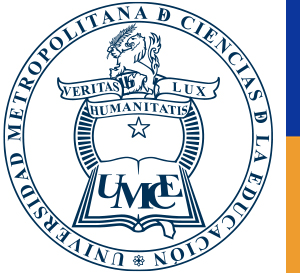 UMCE
.DIRECCIÓN DE ADMINISTRACIÓN Y FINANZASDEPTO. GESTIÓN Y DESARROLLO DE PERSONASSUBDEPTO. DE OPERACIONESNombresApellidosC. IdentidadEstado CivilProfesión u OficioFecha DeclaraciónRepartición PúblicaCalidad Jurídica (planta, contrata, honorarios)Remuneración (indicar grado o remuneraciónbruta)Labores contratadasDuraciónIndividualización del contratoObjeto del contratoDuración